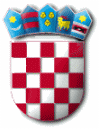 REPUBLIKA HRVATSKAZADARSKA ŽUPANIJAOPĆINA GRAČACOPĆINSKO VIJEĆEKLASA: 024-04/23-01/8URBROJ: 2198-31-02-23-2U Gračacu, 11. prosinca 2023. g.ZAPISNIK20. sjednice Općinskog vijeća Općine Gračac održane 11. prosinca 2023. g. s početkom u 17,00 sati u općinskoj vijećnici. Predsjednica Ankica Rosandić pozdravlja nazočne, otvara sjednicu te poziva na utvrđivanje kvoruma prozivanjem vijećnika.NAZOČNI: Luka Radusin, Boban Brkić, Tadija Šišić, Dajana Šušnja Jasenko, Ružica Tulumović, Zlatko Burić, Viktor Kupčak, Slavica Miličić, Ankica Rosandić.NENAZOČNI: Milorad Stanisavljević, Rade Dubajić (nazočan naknadno, od 1. točke dnevnog reda), Rajko Obradović (nazočan naknadno, od 17. točke dnevnog reda), Jovica Ilić.Početku sjednice nazočno je 9 od 13 vijećnika, stoga postoji kvorum za pravovaljano održavanje sjednice.OSTALI NAZOČNI: općinski načelnik Robert Juko; zamjenik općinskog načelnika iz reda pripadnika srpske nacionalne manjine Nebojša Rađenović; pročelnica Jedinstvenog upravnog odjela Općine Gračac Bojana Fumić, službenice Anka Šulentić i Manuela Filipović; predsjednik Hrvatskog liječničkog zbora-  Podružnice Zadar, prim. dr. sc. Petar Lozo, dr. med.  Aktualni sat otvara se u 17,01, nema prijava vijećnika, no predsjednica čita pisani iskaz interesa više građana za uvrštavanje objekata za robinzonski turizam u Prostorni plan uređenja Općine Gračac. Anka Šulentić: isto je u županijskom planu spomenuto u tekstualnom dijelu, no u našemu nije, mi trenutno izrađujemo ciljane izmjene i kroz njih ne možemo, odnosno mogli bismo ići na usklađenje, no to iziskuje puno vremena. Uskoro ćemo svakako ići u izmjenu plana, u izradi je i novi pravilnik o izradi planova, tako da ćemo to riješiti novom odlukom o izradi izmjena. Kada bismo to uvrštavali u trenutne, jako bi produžilo njihovo donošenje. Aktualni sat zaključen je u 17,05.Predsjednica predlaže dnevni red kao u pozivu za sjednicu:Predstavljanje projekta „Zbirka i botanički vrtovi" i donošenje Odluke o pristupanju projektuPrijedlog Proračuna Općine Gračac za 2024. godinu i Projekcije za 2025. i 2026. g.Prijedlog Odluke o izvršavanju Proračuna Općine Gračac za 2024. g.Prijedlog Programa održavanja komunalne infrastrukture na području Općine Gračac za 2024. g.Prijedlog Programa građenja komunalne infrastrukture na području Općine Gračac za 2024. g.Prijedlog Programa utroška sredstava šumskog doprinosa za 2024. g.Prijedlog Plana utroška sredstava od prodaje obiteljske kuće ili stana u državnom vlasništvu na potpomognutom području Općine Gračac u 2024. g.Prijedlog Programa utroška sredstava naknade za zadržavanje nezakonito izgrađene zgrade u prostoru za 2024. g.Prijedlog Programa utroška sredstava od poljoprivrednog zemljišta za 2024. g.Prijedlog Socijalnog programa Općine Gračac za 2024. g.Prijedlog Programa javnih potreba u sportu Općine Gračac za 2024. g. Prijedlog Programa javnih potreba u školstvu, predškolskom odgoju i obrazovanju za 2024. g.Prijedlog Programa javnih potreba u kulturi i religiji Općine Gračac za 2024. g.Prijedlog Odluke o raspoređivanju sredstava političkim strankama i nezavisnim vijećnicima Općinskog vijeća u 2024. g.Prijedlog Programa javnih potreba za obavljanje djelatnosti HGSS, Stanice Zadar, za 2024. g.Prijedlog Plana djelovanja u području prirodnih nepogoda za područje Općine Gračac za 2024. g.Prijedlog Analize stanja sustava civilne zaštite na području Općine Gračac u 2023.Prijedlog Godišnjeg plana razvoja sustava civilne zaštite Općine Gračac za 2024. godinu s financijskim učincima za razdoblje 2024.-2026.Prijedlog Smjernica za organizaciju i razvoj sustava civilne zaštite Općine Gračacza razdoblje od 2024. do 2027. godinePrijedlog Odluke o lokalnim porezima Općine GračacPrijedlog Odluke o usvajanju Analize upravljanja komunalnom infrastrukturom u vlasništvu općine GračacPrijedlog Odluke/ Odluka po postupku Ponovljenog javnog natječaja za imenovanje ravnatelja Knjižnice i čitaonice Gračac Prijedloga za izmjene i dopune nema, vijećnici glasuju te jednoglasno, s 9 za (od ukupno 9 nazočnih vijećnika) usvajaju dnevni red koji glasi:DNEVNI RED:Predstavljanje projekta „Zbirka i botanički vrtovi" i donošenje Odluke o pristupanju projektuPrijedlog Proračuna Općine Gračac za 2024. godinu i Projekcije za 2025. i 2026. g.Prijedlog Odluke o izvršavanju Proračuna Općine Gračac za 2024. g.Prijedlog Programa održavanja komunalne infrastrukture na području Općine Gračac za 2024. g.Prijedlog Programa građenja komunalne infrastrukture na području Općine Gračac za 2024. g.Prijedlog Programa utroška sredstava šumskog doprinosa za 2024. g.Prijedlog Plana utroška sredstava od prodaje obiteljske kuće ili stana u državnom vlasništvu na potpomognutom području Općine Gračac u 2024. g.Prijedlog Programa utroška sredstava naknade za zadržavanje nezakonito izgrađene zgrade u prostoru za 2024. g.Prijedlog Programa utroška sredstava od poljoprivrednog zemljišta za 2024. g.Prijedlog Socijalnog programa Općine Gračac za 2024. g.Prijedlog Programa javnih potreba u sportu Općine Gračac za 2024. g. Prijedlog Programa javnih potreba u školstvu, predškolskom odgoju i obrazovanju za 2024. g.Prijedlog Programa javnih potreba u kulturi i religiji Općine Gračac za 2024. g.Prijedlog Odluke o raspoređivanju sredstava političkim strankama i nezavisnim vijećnicima Općinskog vijeća u 2024. g.Prijedlog Programa javnih potreba za obavljanje djelatnosti HGSS, Stanice Zadar, za 2024. g.Prijedlog Plana djelovanja u području prirodnih nepogoda za područje Općine Gračac za 2024. g.Prijedlog Analize stanja sustava civilne zaštite na području Općine Gračac u 2023.Prijedlog Godišnjeg plana razvoja sustava civilne zaštite Općine Gračac za 2024. godinu s financijskim učincima za razdoblje 2024.-2026.Prijedlog Smjernica za organizaciju i razvoj sustava civilne zaštite Općine Gračacza razdoblje od 2024. do 2027. godinePrijedlog Odluke o lokalnim porezima Općine GračacPrijedlog Odluke o usvajanju Analize upravljanja komunalnom infrastrukturom u vlasništvu općine GračacPrijedlog Odluke/ Odluka po postupku Ponovljenog javnog natječaja za imenovanje ravnatelja Knjižnice i čitaonice Gračac Prije prelaska na 1. točku dnevnog reda, na poziv predsjednice da se vijećnici izjasne o eventualnim primjedbama na zapisnik s prethodne, 19. sjednice Općinskog vijeća, primjedbi nema te se zapisnik smatra usvojenim.Ad/1 Predstavljanje projekta „Zbirka i botanički vrtovi" i donošenje Odluke o pristupanju projektu. Predsjednica pozdravlja primarijusa Petra Lozu, predsjednika Hrvatskog liječničkog zbora-  Podružnice Zadar. Vijećnik Rade Dubajić dolazi na sjednicu u 17, 08 te je od tog trenutka nazočno 10 vijećnika. Prim. Lozo se predstavlja te vijećnicima ukratko prezentira projekt. Uz Grad Zadar i Općinu Preko, poziva i Općinu Gračac na pristupanje projektu. Navodi da se prvo mora osnovati zbirka, ne može odmah muzej. Projekt je na razini županije, promovira zdravo okruženje. Slavica Miličić: je li aktivnost i sadnja degenije? Petar Lozo: da. Slavica Miličić: znači da se da neka parcela za to. Ljudi dođu u Cerovačke, pogledaju, sjednu u auto i odu kući. Niti od karata nemamo ništa niti od suvenira, jer ljudi nisu zainteresirani. Super je projekt. Petar Lozo: jedan botanički vrt na Zavižanu su, zbog svoje prirode, šumari održavali 35 godina, kasnije je pripojen nacionalnom parku. Treba predvidjeti teren, ako Gračac ne podrži, sigurno će netko drugi, trebalo bi nekih 500 m na prostoru Velebita. Vijećnici glasuju o prijedlogu te s 9 ZA, 1 PROTIV, nitko uzdržan (od ukupno 10 nazočnih vijećnika)- većinom glasova usvajaju prijedlog te donose Odluku o pristupanju projektu	koja se prilaže i sastavni je dio ovog zapisnika.Ad/2 Prijedlog Proračuna Općine Gračac za 2024. godinu i Projekcije za 2025. i 2026. g.Dostavljeni pisani prijedlog i obrazloženje načelnik Robert Juko dodatno pojašnjava: plan je nešto veći nego prošle godine, imamo u planu seljačku tržnicu, no cijene su otišle gore, ono što će nas koštati je također energetska ovojnica zgrade, 264 tisuće eura po troškovniku, na programu za revitalizaciju Like smo dobili 90 i nešto tisuća. Povećali smo i 15 tisuća eura za studentske stipendije, tu su i ceste. Prijava za raspravu nema.  Vijećnici glasuju o prijedlogu te s 10 ZA, 0 PROTIV, nitko uzdržan (od ukupno 10 nazočnih vijećnika)- jednoglasno usvajaju prijedlog te donose Proračun Općine Gračac za 2024. godinu i Projekcije za 2025. i 2026. g.	koji se prilaže i sastavni je dio ovog zapisnika.Načelnik zahvaljuje svim vijećnicima na podršci. Ad/3 Prijedlog Odluke o izvršavanju Proračuna Općine Gračac za 2024. g.Bojana Fumić objašnjava: standardna odluka kojom se razrađuje provedba proračuna. Prijava za raspravu nema.  Vijećnici glasuju o prijedlogu te s 10 ZA, 0 PROTIV, nitko uzdržan (od ukupno 10 nazočnih vijećnika)- jednoglasno usvajaju prijedlog te donose Odluku o izvršavanju Proračuna Općine Gračac za 2024. g.	koja se prilaže i sastavni je dio ovog zapisnika.Ad/4 Prijedlog Programa održavanja komunalne infrastrukture na području Općine Gračac za 2024. g. Pisani prijedlog objašnjava Manuela Filipović: program obuhvaća ceste, javne površine, građevine javne odvodnje, zelene površine. Prijava za raspravu nema. Vijećnici glasuju o prijedlogu te s 10 ZA, 0 PROTIV, nitko uzdržan (od ukupno 10 nazočnih vijećnika)- jednoglasno usvajaju prijedlog te donose Program održavanja komunalne infrastrukture na području Općine Gračac za 2024. g.	koji se prilaže i sastavni je dio ovog zapisnika.Ad/5 Prijedlog Programa građenja komunalne infrastrukture na području Općine Gračac za 2024. g. Prijedlog ukratko objašnjava Manuela Filipović. Prijava za raspravu nema. Vijećnici glasuju o prijedlogu te s 10 ZA, 0 PROTIV, nitko uzdržan (od ukupno 10 nazočnih vijećnika)- jednoglasno usvajaju prijedlog te donose Program građenja komunalne infrastrukture na području Općine Gračac za 2024. g.	koji se prilaže i sastavni je dio ovog zapisnika.Ad/6 Prijedlog Programa utroška sredstava šumskog doprinosa za 2024. g.Prijedlog ukratko objašnjava Manuela Filipović, ističe da je dio sredstava namijenjen za javnu rasvjetu. Prijava za raspravu nema. Vijećnici glasuju o prijedlogu te s 10 ZA, 0 PROTIV, nitko uzdržan (od ukupno 10 nazočnih vijećnika)- jednoglasno usvajaju prijedlog te donose Program utroška sredstava šumskog doprinosa za 2024. g.	koji se prilaže i sastavni je dio ovog zapisnika.Ad/7 Prijedlog Plana utroška sredstava od prodaje obiteljske kuće ili stana u državnom vlasništvu na potpomognutom području Općine Gračac u 2024. g.Manuela Filipović ističe raspored sredstava za rasvjetu te projektnu dokumentaciju za popravak mostova. Prijava za raspravu nema. Vijećnici glasuju o prijedlogu te s 10 ZA, 0 PROTIV, nitko uzdržan (od ukupno 10 nazočnih vijećnika)- jednoglasno usvajaju prijedlog te donose Plan utroška sredstava od prodaje obiteljske kuće ili stana u državnom vlasništvu na potpomognutom području Općine Gračac u 2024. g.	koji se prilaže i sastavni je dio ovog zapisnika.Ad/8 Prijedlog Programa utroška sredstava naknade za zadržavanje nezakonito izgrađene zgrade u prostoru za 2024. g.Manuela Filipović: planira se utrošak na kapitalni projekt izmjene prostornog plana uređenja općine. Prijava za raspravu nema. Vijećnici glasuju o prijedlogu te s 10 ZA, 0 PROTIV, nitko uzdržan (od ukupno 10 nazočnih vijećnika)- jednoglasno usvajaju prijedlog te donose Program utroška sredstava naknade za zadržavanje nezakonito izgrađene zgrade u prostoru za 2024. g.	koji se prilaže i sastavni je dio ovog zapisnika.Ad/9 Prijedlog Programa utroška sredstava od poljoprivrednog zemljišta za 2024. g.Manuela Filipović: utrošak je planiran na tekući projekt sanacije poljskih puteva, divljih odlagališta upravljanje zemljištem i higijeničarsku službu. Prijava za raspravu nema. Vijećnici glasuju o prijedlogu te s 10 ZA, 0 PROTIV, nitko uzdržan (od ukupno 10 nazočnih vijećnika)- jednoglasno usvajaju prijedlog te donose Program utroška sredstava od poljoprivrednog zemljišta za 2024. g.	koji se prilaže i sastavni je dio ovog zapisnika.Ad/10 Prijedlog Socijalnog programa Općine Gračac za 2024. g.Anka Šulentić: ovdje se predviđa 11 oblika pomoći, vratili smo sufinanciranje pedijatra, ukoliko bude ikako moguće. Prijava za raspravu nema. Vijećnici glasuju o prijedlogu te s 10 ZA, 0 PROTIV, nitko uzdržan (od ukupno 10 nazočnih vijećnika)- jednoglasno usvajaju prijedlog te donose Socijalni program Općine Gračac za 2024. g.	koji se prilaže i sastavni je dio ovog zapisnika.Ad/11 Prijedlog Programa javnih potreba u sportu Općine Gračac za 2024. g. Prijedlog objašnjava Anka Šulentić. Predsjednica: je li tu i planinarsko društvo? Anka Šulentić: može u onom dijelu što ide na natječaj. Dajana Šušnja Jasenko- što je s prostorom za teretanu? Načelnik: vidjet ćemo sad iduće godine što ćemo s tim, nismo do sada znali hoćemo li morati tamo seliti. Moći ćemo krenuti u natječaje, a bit će prostora i ako Ministarstvo državnu imovinu da lokalnim zajednicama. Vijećnici glasuju o prijedlogu te s 10 ZA, 0 PROTIV, nitko uzdržan (od ukupno 10 nazočnih vijećnika)- jednoglasno usvajaju prijedlog te donose Program javnih potreba u sportu Općine Gračac za 2024. g.	koji se prilaže i sastavni je dio ovog zapisnika.Ad/12 Prijedlog Programa javnih potreba u školstvu, predškolskom odgoju i obrazovanju za 2024. g. Anka Šulentić: što se tiče predškolske ustanove, tu su planirane četiri odgojne skupine. Imamo i novi izvor financiranja, sredstva za održivost vrtića. Što se tiče školstva, podignuta su sredstva za stipendije. Otvara se rasprava. Rade Dubajić: mogli smo i Srb riješiti. Anka Šulentić- kroz socijalni program imamo za udruge planirano za igraonicu. Rade Dubajić- navodno su dobili opet neki program, ali sve je pod velom tajne. Žao mi je što nismo mi. Slavica Miličić- to je diskriminatorno za djecu Srba. Ima dvadesetak djece koja imaju potrebu ići, treba i njih uključiti, na četiri sata. Ja da sam u Srbu tražila bih. Anka Šulentić- ima mogućnost da se udruge jave na natječaj. Tadija Šišić- ja ni sada nisam shvatio da se žale. Dajana Šušnja Jasenko- za 15 djece teško može biti vrtić. Slavica Miličić: i 15 je velika brojka. Dajana Šušnja Jasenko- i u Lapcu je igraonica, bitno je organizirati. Rade Dubajić- Udruga Una će vjerovatno organizirati igraonicu, a o tome treba razmišljati na dugoročni period. Slavica Miličić- rečeno je da ćeš ti Rade to s Jukom dogovoriti. Rade Dubajić- kako sam ja dobio informaciju da će nešto biti od toga, vidio sam u socijalnom programu, nama je to kupilo vrijeme da napravimo podružnicu Baltazara. Cjelodnevno je komplicirano zbog kuhinje. Vijećnici glasuju o prijedlogu te s 9 ZA, 0 PROTIV, 1 uzdržan (od ukupno 10 nazočnih vijećnika)- većinom glasova usvajaju prijedlog te donose Program javnih potreba u školstvu, predškolskom odgoju i obrazovanju za 2024. g.koji se prilaže i sastavni je dio ovog zapisnika.Ad/13 Prijedlog javnih potreba u kulturi i religiji Općine Gračac za 2024. g.Anka Šulentić: već je bio javni poziv, kad prođe proračun onda će se donositi odluke vezano uz prijavljene projekte. Prijava za raspravu nema. Vijećnici glasuju o prijedlogu te s 10 ZA, 0 PROTIV, nitko uzdržan (od ukupno 10 nazočnih vijećnika)- jednoglasno usvajaju prijedlog te donose Program javnih potreba u kulturi i religiji Općine Gračac za 2024. g.	koji se prilaže i sastavni je dio ovog zapisnika.Ad/14 Prijedlog Odluke o raspoređivanju sredstava političkim strankama i nezavisnim vijećnicima Općinskog vijeća u 2024. g. Bojana Fumić ukratko objašnjava razloge donošenja i sadržaj predložene odluke. Prijava za raspravu nema. Vijećnici glasuju o prijedlogu te s 8 ZA, 2 PROTIV, nitko uzdržan (od ukupno 10 nazočnih vijećnika)- većinom glasova usvajaju prijedlog te donose Odluku o raspoređivanju sredstava političkim strankama i nezavisnim vijećnicima Općinskog vijeća u 2024. g.koji se prilaže i sastavni je dio ovog zapisnika.Ad/15 Prijedlog Programa javnih potreba za obavljanje djelatnosti HGSS, Stanice Zadar, za 2024. g. Bojana Fumić: program je izrađen sukladno iskazanim potrebama i planu HGSS-a. Prijava za raspravu nema. Vijećnici glasuju o prijedlogu te s 10 ZA, 0 PROTIV, nitko uzdržan (od ukupno 10 nazočnih vijećnika)- jednoglasno usvajaju prijedlog te donose Program javnih potreba za obavljanje djelatnosti HGSS, Stanice Zadar, za 2024. g.	koji se prilaže i sastavni je dio ovog zapisnika.Ad/16 Prijedlog Plana djelovanja u području prirodnih nepogoda za područje Općine Gračac za 2024. g. Anka Šulentić: na temelju Zakona o ublažavanju i uklanjanju posljedica prirodnih nepogoda, predstavničko tijelo donosi Plan djelovanja za sljedeću kalendarsku godinu radi određenja mjera i postupanja djelomične sanacije šteta od prirodnih nepogoda. Ove godine imali smo prilike, nažalost, i provoditi ga. Dajana Šušnja Jasenko: zna li se što je sa isplatama, Obrovac je navodno dobio? Anka Šulentić: mi smo državnom povjerenstvu pri Ministarstvu financija unijeli podatke, ako odobre prebacit će se na račune. Bojana Fumić- Obrovac je, koliko smo vidjeli, dobio za štete na javnim objektima, to je nešto drugo. Vijećnici glasuju o prijedlogu te s 10 ZA, 0 PROTIV, nitko uzdržan (od ukupno 10 nazočnih vijećnika)- jednoglasno usvajaju prijedlog te donose Plan djelovanja u području prirodnih nepogoda za područje Općine Gračac za 2024. g.	koji se prilaže i sastavni je dio ovog zapisnika.Ad/17 Prijedlog Analize stanja sustava civilne zaštite na području Općine Gračac u 2023.Anka Šulentić: u skladu sa zakonskim obvezama, izrađen je prijedlog Analize stanja sustava civilne zaštite Općine Gračac u 2023. kojim se analizira stanje i provedene aktivnosti operativnih snaga sustava civilne zaštite i pravnih osoba od interesa za sustav civilne zaštite za 2023. Slavica Miličić- za Srb nije riješeno pitanje vozila. Nebojša Rađenović- 300 litara ima cisterna. Načelnik- gledao sam danas kod Radakovića parkirana cisterna koja je prije 8 godina plaćena. Rajko Obradović dolazi na sjednicu u 18,16 te je od tada sjednici nazočno 11 vijećnika. Načelnik- bio je danas ovdje na terenu županijski vatrogasni zapovjednik i predsjednik, naš zapovjednik, zamjenik i predsjednik te Marko iz DVD-a Srb. Ono što su imali ne mogu održavati ako nema netko da to barem povremeno upali. Išli smo na teren s namjerom da nađemo prostor, ima jedna čestica naša i jedna RH, idemo napraviti projekt, bit će natječaj za brdsko- planinska područja u 100-tnom iznosu, a onda idemo nabaviti nova vozila. Ako stoji na suncu ni novo vozilo nije dobro, treba s vremenom tamo još dva profesionalna, od volonterstva ništa. Marko završava sredinom godine školu. Boban Brkić- kod bivše policijske postaje ima montažna kućica, ima hidrant, izlaz na cestu, prostor za nekoliko garaža. Načelnik- rekli smo ostaviti ipak tržnicu na starom mjestu. Boban Brkić- ima još bolja varijanta malo ispod pijace. Načelnik- onaj dolje dio od betonskih blokova nije prihvatljiv, lakše je novu zgradu. Onda kad je bilo problema sa žljebovima ne može ni korpa prići. Razmislite još. Boban Brkić- koliko sam razumio Galu tamo su stolovi već dovezeni. Načelnik- oni mogu bilo gdje. Boban Brkić- a tamo gdje su bile ove dvije zgrade koje su srušene? Načelnik- tamo je jedna naša i jedna RH, možda je čak lakše tamo tržnicu. Boban Brkić- koliko garaža? Načelnik- nekoliko, sve dalje je složenije i za asfaltiranje i za sve. Mora to biti jedno trajno rješenje, dva profesionalca i jedna ekipa dobrovoljaca. Vijećnici glasuju o prijedlogu te s 11 ZA, 0 PROTIV, nitko uzdržan (od ukupno 11 nazočnih vijećnika)- jednoglasno usvajaju prijedlog te donose Analizu stanja sustava civilne zaštite na području Općine Gračac u 2023.	koja se prilaže i sastavni je dio ovog zapisnika.Ad/18 Prijedlog Godišnjeg plana razvoja sustava civilne zaštite Općine Gračac za 2024. godinu s financijskim učincima za razdoblje 2024.-2026. Anka Šulentić: planom se utvrđuju aktivnosti u razvoju sustava civilne zaštite kao kontinuiranog i kreativnog procesa kojim će se iz godine u godinu razvijati i usavršavati sustav civilne zaštite u cilju dostizanja najviših standarda potrebnih za provedbu zadaća u sustavu civilne zaštite u Općini Gračac. Za provedbu je potrebno planirati financijska sredstva u Proračunu Općine Gračac  za razdoblje 2024. - 2026. godine. Prijava za raspravu nema. Vijećnici glasuju o prijedlogu te s 11 ZA, 0 PROTIV, nitko uzdržan (od ukupno 11 nazočnih vijećnika)- jednoglasno usvajaju prijedlog te donose Godišnji plan razvoja sustava civilne zaštite Općine Gračac za 2024. godinu s financijskim učincima za razdoblje 2024.-2026.	koji se prilaže i sastavni je dio ovog zapisnika.Ad/19 Prijedlog Smjernica za organizaciju i razvoj sustava civilne zaštite Općine Gračac za razdoblje od 2024. do 2027. godine. Anka Šulentić: Općinsko vijeće Općine Gračac donijelo je Smjernice za organizaciju i razvoj sustava civilne zaštite Općine Gračac za period 2020.- 2023.  Protekom četiri godine od donošenja gore navedenih Smjernica potrebno je donijeti nove Smjernice za četverogodišnji period. Smjernicama za organizaciju i razvoj sustava civilne zaštite Općine Gračac za period 2024. - 2027. utvrđuje se smjer razvoja sustava civilne zaštite za područje općine Gračac. Prijava za raspravu nema. Vijećnici glasuju o prijedlogu te s 11 ZA, 0 PROTIV, nitko uzdržan (od ukupno 11 nazočnih vijećnika)- jednoglasno usvajaju prijedlog te donose Smjernice za organizaciju i razvoj sustava civilne zaštite Općine Gračac za razdoblje od 2024. do 2027. godine	koje se prilažu i sastavni su dio ovog zapisnika.Ad/20 Prijedlog Odluke o lokalnim porezima Općine GračacBojana Fumić objašnjava, dostavljen je pisani prijedlog s obrazloženjem te izvješće s javnog savjetovanja koje je provedeno i na kojemu nije bilo primjedbi niti prijedloga. Prireza više neće biti, porez na potrošnju u istoj visini je bio i do sada (2%), a porez na kuće za odmor je novost, 2,00 eura /m2 korisne površine, u odnosu na mogući raspon od 0,60 do 5,00 eura. Viktor Kupčak: kako to ide, kako će se utvrditi da se koristi povremeno, hoće li komunalni redar obilaziti teren da se utvrdi tko treba plaćati? Bojana Fumić: obveznici su dužni sami prijaviti poreznom tijelu podatke, postoje i prekršajne odredbe ukoliko to ne učine. Predloženo je da Porezna uprava provodi cijeli postupak i naplaćuje, no vidjet ćemo s njima na koji način bi bilo najbolje pozvati obveznike da to učine i dostaviti im podatke koje mi imamo. Rade Dubajić: i ja bih isto htio znati što to znači, što ako se etaža kuće koristi povremeno. Bojana Fumić: ili se koristi stalno ili ne. Ako je u najmu za stalno stanovanje onda za to postoji dokaz, ugovor na koji se plaća neki porez. Kao što stoji u obrazloženju prijedloga, zakonski je definirano da je kuća za odmor svaka zgrada ili dio zgrade ili stan koji se koriste povremeno ili sezonski. Kućom za odmor ne smatraju se gospodarstvene zgrade koje služe za smještaj poljoprivrednih strojeva. Porez se ne plaća na kuće za odmor koje se ne mogu koristiti zbog ratnih razaranja i prirodnih nepogoda (poplava, požar, potres) te starosti i trošnosti niti na kuće za odmor za vrijeme dok su u njima smješteni prognanici i izbjeglice, kao niti na odmarališta u vlasništvu JLS za smještaj djece u dobi do 15 godina. Obveza je godišnja. Plaćanje poreza na dohodak od iznajmljivanja soba nema utjecaja na utvrđivanje statusa kuće za odmor. Vijećnici glasuju o prijedlogu te s 11 ZA, 0 PROTIV, nitko uzdržan (od ukupno 11 nazočnih vijećnika)- jednoglasno usvajaju prijedlog te donose Odluku o lokalnim porezima Općine Gračac	koja se prilaže i sastavni je dio ovog zapisnika.Ad/21 Prijedlog Odluke o usvajanju Analize upravljanja komunalnom infrastrukturom u vlasništvu Općine Gračac. Bojana Fumić- sukladno preporuci revizije, izrađena je predmetna Analiza koju je potrebno usvojiti. Prijava za raspravu nema. Vijećnici glasuju o prijedlogu te s 11 ZA, 0 PROTIV, nitko uzdržan (od ukupno 11 nazočnih vijećnika)- jednoglasno usvajaju prijedlog te donose Odluku o usvajanju Analize upravljanja komunalnom infrastrukturom u vlasništvu Općine Gračac	koja se prilaže i sastavni je dio ovog zapisnika.Ad/22 Prijedlog Odluke/ Odluka po postupku Ponovljenog javnog natječaja za imenovanje ravnatelja Knjižnice i čitaonice Gračac. Izlaže predsjednica Komisije za izbor i imenovanja, Dajana Šušnja Jasenko: na ponovljeni javni natječaj zaprimljene su dvije prijave, obje pravodobne. Prijava Marine Grubešić Butković uvjetno je potpuna. Prijava Soke Stanisavljević je potpuna. U odnosu na ispunjavanje natječajnih uvjeta Marina Grubešić Butković bi ispunjavala uvjete u slučaju da se na ponovljeni natječaj nije javila osoba koja ima propisane uvjete za ravnatelja javne knjižnice, uz uvjet polaganja stručnog knjižničarskog ispita u roku od tri godine od dana imenovanja. Soka Stanisavljević ispunjava natječajne uvjete za ravnatelja. Ukoliko ne dođe do imenovanja ravnatelja po natječaju na mandat od četiri godine, predlaže se Općinskom vijeću donijeti Oduku o poništenju natječaja, kao i Odluku o imenovanju vršitelja dužnosti ravnatelja do imenovanja ravnatelja na temelju ponovljenog natječaja, a najduže do godinu dana. Otvara se rasprava. Ružica Tulumović- zar nismo to riješili prošle godine, dali ravnateljici još malo vremena i da ide u mirovinu? Dajana Šušnja Jasenko- javila se ponovno. Načelnik- tada je izjavila da bi još jednu godinu da malo poveća mirovinu, a opet se javila. Bojana Fumić- neke stvari ne možemo više tolerirati, neke obaveze se ne prate, ali očekivali smo odlazak  u mirovinu. Boban Brkić- treba nekoga mlađeg ako ima uvjete. Vijećnici glasuju o prijedlogu imenovanja Soke Stanisavljević za ravnatelja na mandat od četiri godine: 0 ZA, 0 PROTIV, 11 uzdržanih (od ukupno 11 nazočnih vijećnika)- prijedlog nije usvojen, stoga se pristupa donošenju Odluke o poništenju natječaja: Vijećnici glasuju o prijedlogu te s 11 ZA, 0 PROTIV, nitko uzdržan (od ukupno 11 nazočnih vijećnika)- jednoglasno usvajaju prijedlog te donose Odlukuo poništenju natječaja	koja se prilaže i sastavni je dio ovog zapisnika.Slijedom poništenja natječaja pristupa se glasovanju o prijedlogu imenovanja Soke Stanisavljević vršiteljicom dužnosti ravnatelja do imenovanja na temelju ponovljenog natječaja, a najduže do godine dana. Vijećnici glasuju o prijedlogu te s 11 ZA, 0 PROTIV, nitko uzdržan (od ukupno 11 nazočnih vijećnika)- jednoglasno usvajaju prijedlog te donose Odlukuo imenovanju vršitelja dužnostiravnatelja Knjižnice i čitaonice Gračac	koja se prilaže i sastavni je dio ovog zapisnika.Završeno u 18,55.ZAPISNIČAR:                                                                     PREDSJEDNICA:Bojana Fumić, univ. mag. iur.                                   Ankica Rosandić, uč. raz. nast.